Name / التاريخ			                        Datum /الاسماملأ جدول الأرقام و اكتب الرقم.Trage in die Stellenwerttafel ein und schreibe die Zahl.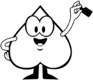 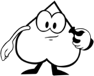 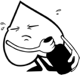 اكتب الرقم ورسم النقاط.Schreibe die Zahl und male die Plättchen.  فكك الأعداد. Zerlege stellengerecht.   سجل الرقم. انظر بتمعن! حزمه إذا لزم الأمر.Notiere die Zahl. Schau genau! Bündele, wenn nötig.